ПОРТФОЛИО ВЫПУСКНИКА ФАКУЛЬТЕТА ТОВІ. Общие сведения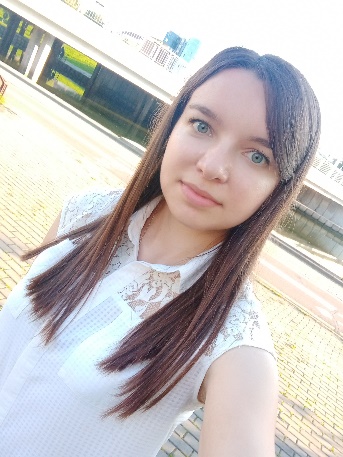 *По желанию выпускника, для открытого представления в сети интернет.ІІ. Результаты обученияІІІ. СамопрезентацияФамилия, имя, отчество   Сымоник Татьяна ВалерьевнаДата рождения/гражданство13.11.1998/РБФакультетТехнология органических веществСпециальностьФизико-химические методы сертификации продовольственных товаровСемейное положениеНе замужемМесто жительства (указать область, район, населенный пункт)Брестская область, Малоритский р-нE-mailtanya.symonik@yandex.byСоциальные сети (ID)*Моб.телефон/Skype*+375 33 35 142 35Основные дисциплины по специальности, изучаемые в БГТУДисциплины курсового проектирования1 Подтверждение соответствия пищевых продуктов; 2 Техническое нормирование и стандартизация; 3 Квалиметрия систем, процессов и продукции; 4 Системы управления качеством;5 Метрология; 6 Резонансные методы измерения; 7 Радиохимия; 8 Статистические методы управления качеством продукции; 9 Хроматография и электрофорез в контроле качества пищевых продуктов; 10 Требования безопасности при сертификации пищевых продуктов; 11 Пищевая химия; 12 Химико-аналитический контроль пищевых продуктов; 13 Сенсорный контроль качества пищевых продуктов; 14 Оптические методы и приборы контроля качества пищевых продуктов; 15 Электрофизические методы и приборы контроля качества пищевых продуктов; 16 Учебно-исследовательская работа студентов; 17 Идентификация и выявление фальсификации пищевых продуктов; 18 Микробиологические методы контроля качества пищевых продуктов; 19 Технология пищевых производств; 20 Организация и технология испытаний;21 Научно-техническая экспертиза и нормоконтроль.1. Организация и технология испытаний; 2 Пищевая химия; 3 Техническое нормирование и стандартизация; 4 Химико-аналитический контроль пищевых продуктов; 5 Экономика и управление на предприятиях сертификации и стандартизации.Средний балл по дисциплинам специальности7,6Места прохождения практикиОАО «Малоритский консервноовощесушильный комбинат», РУП «Центр испытаний и сертификации ТООТ»Владение иностранными языками (подчеркнуть необходимое, указать язык); наличие международных сертификатов, подтверждающих знание языка: ТОЕFL, FСЕ/САЕ/СРЕ, ВЕС и т.д.средний (английский)Дополнительное образование (курсы, семинары, стажировки, владение специализированными компьютерными программами и др.)Владение Microsoft Office,  Microsoft Excel,  Microsoft PowerPointНаучно-исследовательская деятельность(участие в НИР, конференциях, семинарах, научные публикации и др.)Общественная активностьучастие во внутриуниверситетской олимпиаде по физике, аналитической химии; Жизненные планы, хобби и сфера деятельности, в которой планирую реализоватьсяРабота по специальности с принесением пользы для предприятия/организации. Изучение в дальнейшем иностранного языка. Желаемое место работы (область/город/предприятие и др.)